Уважаемые родители! Сейчас в нашем детском саду идет месячник военно-патриотического воспитания. На музыкальных занятиях  мы слушаем военные марши, поем  о Родине, военных профессиях. Предлагаю вам подборку песен  по этой теме.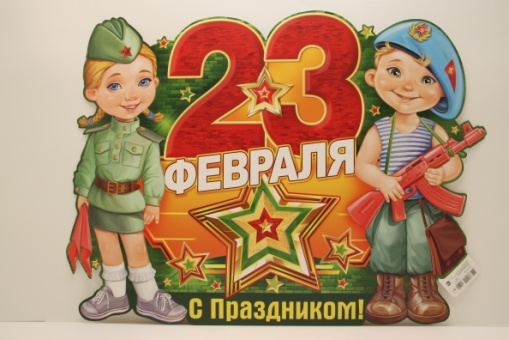      Будем в армии служить                         1. Мы пока что дошколята,А шагаем, как солдаты припев:Будем в армии служить, будем Родину хранить,Чтобы было нам всегдаХорошо на свете жить2. Я танкистом смелым буду,  Проведу свой танк повсюду3. Я, ребята, непременно   Буду летчиком военным4. Я бесстрашным капитаном   поплыву по океанам5. Я хочу быть офицером,    Чтоб ходить в атаку первымБравые солдаты 1.Бравые солдаты с песнями идут,  А мальчишки следом радостно бегут.  Эх,левой, левой!С песнями идут,  А мальчишки следом радостно бегут. 2.Хочется мальчишкам в армии служить,  Хочется мальчишкам подвиг совершить.  Эх,левой.левой!В армии служить.  Хочется мальчишками подвиг совершить.  3.Храбрые мальчишки, нечего тужить!Скоро вы пойдете в армию служить!  Эх,левой,левой!Нечего тужить!  Скоро вы пойдете в армию служить!4.Будете границы зорко охранять.  Будете на страже Родины стоять!  Эх,левой,левой!Зорко охранять!  Будете на страже родины стоять!Наша Родина сильна1.Есть у нас танкисты, Есть и моряки, Есть артиллеристы - Меткие стрелки. Припев: Наша Родина сильна, Охраняет мир она, Охраняет мир она! 2. Есть у нас ракеты, Есть и корабли! Наши космонавты - Чудо всей Земли! Припев: 3. Мы гордимся нашей Мирною страной! И непобедимой Армией родной!Самая красивая - Родина моя                    1.Солнце над миром встало,     Всё озарив лучами.     Плавно течет река     В ней купаются облака  ПРИПЕВ: Самая красивая - Родина моя                    Самая любимая - Родина моя!                    И зимой в снегу, и весной в цвету                    На тебя налюбоваться не могу!2.Рощи шумят листвою,     В солнца лучах играя.     Ярко блестит роса     И звенят птичьи голоса.  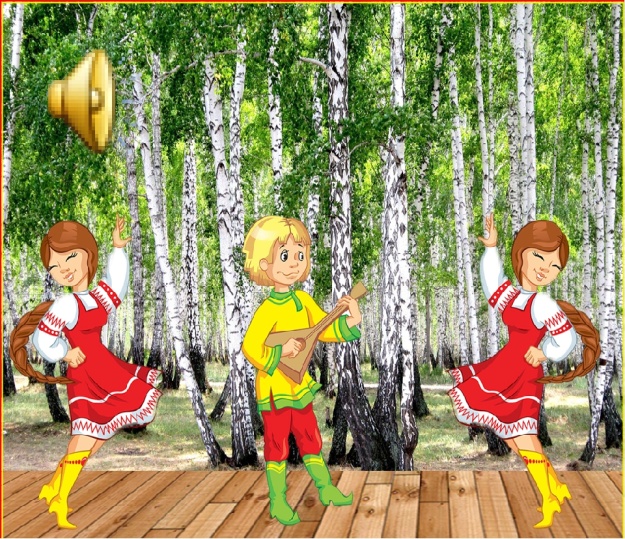 3.Где бы мы не бывали     Но, возвращаясь снова     Сердце стучит опять      И вновь хочется повторять:  ПРИПЕВ